КИЇВСЬКА ОБЛАСНА ДЕРЖАВНА АДМІНІСТРАЦІЯ РОЗПОРЯДЖЕННЯ від 15 липня 2020 р.                              Київ                                                    № 341Про надання у постійне користування земельної ділянки Службі зовнішньої розвідки УкраїниРозглянувши клопотання Служби зовнішньої розвідки України, відповідно до Земельного та Податкового кодексів України, Законів України «Про місцеві державні адміністрації», «Про землеустрій», «Про Державний земельний кадастр», розпорядження голови Київської обласної державної адміністрації від 23 січня 2015 року № 17 «Про надання Службі зовнішньої розвідки України дозволу на розроблення проекту землеустрою щодо відведення земельної ділянки в постійне користування», Витягу з Державного реєстру речових прав на нерухоме майно про реєстрацію права власності на нерухоме майно від 
14 грудня 2018 року № 149498294, детального плану території, затвердженого розпорядженням голови Білоцерківської районної державної адміністрації від 28 грудня 2017 року № 765:1. Затвердити проект землеустрою щодо відведення земельної ділянки у постійне користування Службі зовнішньої розвідки України для розміщення та постійної діяльності Служби зовнішньої розвідки України в межах Фурсівської сільської ради Білоцерківського району Київської області, кадастровий номер 3220488300:05:008:0243, який розроблений Фастівським районним виробничим відділом Київської обласної філії державного підприємства «Центр державного земельного кадастру». 2. Надати Службі зовнішньої розвідки України (ідентифікаційний код юридичної особи 33240845) у постійне користування для розміщення та постійної діяльності Служби зовнішньої розвідки України із земель державної власності земельну ділянку площею 0,4804 га з кадастровим номером 3220488300:05:008:0243, що розташована в адміністративних межах Фурсівської сільської ради Білоцерківського району Київської області.3. Доручити Службі зовнішньої розвідки України, у встановленому законодавством порядку, зареєструвати право власності держави в особі Київської обласної державної адміністрації на земельну ділянку,  зазначену в пункті 2 цього розпорядження, в органах державної реєстрації речових прав та обмеження у використанні земельної ділянки, що визначені чинним законодавством, матеріалами погодження проекту землеустрою та цим розпорядженням.Голова адміністрації  			     (підпис)			  Василь ВОЛОДІН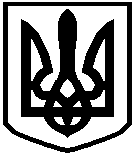 